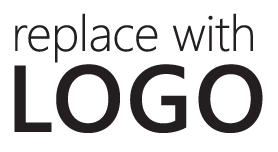 Employee Status ReportEmployee informationShort-term action itemsLong-term goalsAccomplishmentsConcernsEmployee nameEmployee IDDepartmentManagerReport start dateReport end dateAction itemDue dateStatusGoalsDue dateProgress